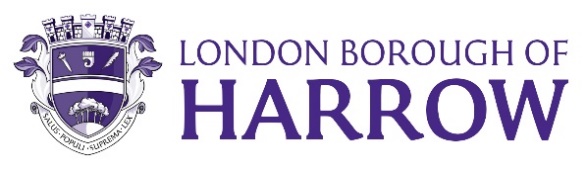 Section 2 – ReportThe Accounts and Audit (England) Regulations 2015, require Local Authorities to prepare Statement of Accounts in accordance with proper practices. Previous timetable deadlines have meant that the draft Statement of Accounts must be published by 31st May with the audited version being published by 31st July each year. The audited Pension Fund Annual Report is required to be published by 1 December 2023 – this requirement has not changed. The draft annual report (which contains the 2022-23 Pension Fund Accounts) is enclosed as Appendix 1.The audit is again would carry out by Mazars. Their “Audit Strategy Memorandum”, which would set out their plan for carrying out the audit of the Pension Fund Accounts is yet to be submitted. The 2021/22 audit of accounts is still in progress, and the outcome will be reported to the Committee’s next meeting on 21 November 2023 and the Board’s next meeting on 11 December 2023. The Governance, Audit, Risk Management and Standards (GARMS) Committee has the ultimate responsibility for receiving, considering and agreeing audit plans as well as receiving any reports arising from the audit, they are yet to receive the 2022/23 Accounts, as there is a delay by MAZARS in completing 2021/22 audit combined with the delay in completing the Council’s assets valuation work. At the last GARMS Committee meeting, the auditors advised the Committee that the 2022/23 account is set to be audited from December 2023, although we are yet to receive the Audit Strategy Memorandum for this audit work.To assist in the Board’s consideration of this matter they are advised of the following key points:Fund Revenue AccountDuring the year 2022-23, the net assets of the Fund reduced from £1,018m to £954.8m. This reflected the continued volatility of investment markets in 2023.The Accounts comprise two main statements with supporting notes. The main statements are: Dealings with Members Employers and Others which is essentially the fund’s revenue account; and The Net Assets Statement which can be considered as the fund’s balance sheet. The return on investment section of the accounts sets out the movement in the net worth of the fund in the year by analysing the relevant financial transactions and movements in the market value of the investment portfolio. The statement has two main sections: The financial transactions relating to the administration of the fund; and The transactions relating to its role as an investor. Overall, the Fund’s assets had decreased by £63m in the financial year. The value depreciation was due to the underperformance of the financial markets in which the Fund held its investments and a net withdrawals of fund expenditure over income. The net asset statement represents the net worth (£954.8m) of the Fund as at the 31st March 2023. The statement reflects how the transactions outlined in the other statement have impacted on the value of the Fund’s assets. The Fund income section of the report principally relates to the receipt of contributions, from employers and active members, and the payment of pensions benefits. The total contributions increased over the year by £2m. The section indicates that the Fund is cash negative in that the payment of benefits exceeds the receipt of contributions, presenting a net withdrawal of £2.64m for 2022/23 compared to net withdrawals of £3.95m in 2021/22.  Investment income increased by some £1.3m over the year as expected this is in line with the Fund assets appreciation. Transfer Values received (amounts paid over when a fund member transfers their benefits from one fund to another) was lesser by £2.4m over the year. It is not possible to predict the value of transfer value payments as they are dependent on an individual’s length of service and salary and as such may vary significantly. In 2022/23 the overall benefits paid, increased by some £750k over the year and the management expenses went down by £781k. The Fund continues to mature in that benefit payments exceed contributions. This trend towards maturity can be expected to continue as the number of pensioners grows and active membership either stabilises or falls. Cashflow (even after taking account of investment income) is now slightly negative, although the investment strategy retains sufficient liquidity to address this in the short to medium term. The impact of stable membership, longevity and pension increases are likely to increase future cash outflows gradually. In the longer term, it is likely that this will have to be factored into the investment strategy. Overall, fund membership has increased slightly from 19,003 to 19,348, an increase in membership number of 345. The active members increased by 244 members over the year, deferred members increased by 183 and the retired membership decreased by 110 members. The investment performance section of the report details returns on the investment portfolio, the impact of managers’ activities and investment markets on the value of investments. As the pension fund accounts remain part of the financial statements of the Council as a whole, the Governance, Audit, Risk Management and Standards Committee (GARMS) retain ultimate responsibility for receiving, considering and agreeing audit plans as well as receiving any reports arising from the audit. However, the Audit Plan for the Pension Fund and any reports arising from the audit will be reported to this Committee. The External Auditor provides an independent assessment of the Council’s Pension Fund financial statements, systems, procedures and performance. The external auditor is required to issue an ISA 260 report, an opinion on the Council’s accounts and this will include an opinion on the Pension Fund accounts. The ISA 260 report sets out their opinion and any issues which they believe the Committee should be aware of. The audit of the Council’s accounts is yet to be completed and an ISA 260 report will be issued by the auditor once completed, at the time of writing this report ISA 260 has not been issued for the Pension Fund accounts.The Pension Fund audit is being undertaken by Mazars and the audit fee is being maintained at £17,000, this would be charged to the Pension Fund. The annual report also includes three key statements: Funding Strategy Statement, Investment Strategy Statement and Governance Compliance Statement - relating to the management and governance of the scheme and each statement serves a different purpose. The purpose of the Funding Strategy Statement (FSS) is threefold: To establish a clear and transparent fund specific strategy which will identify how employers’ pension liabilities are best met going forward; To support the regulatory framework to maintain as nearly constant employer contributions rates as possible; and To take a prudent longer-term view of funding those liabilities. The Investment Strategy Statement (ISS). The Local Government Pension Scheme (Management and Investment of Funds) Regulations 2016 require administering authorities to formulate and to publish a statement of its investment strategy, in accordance with guidance issued from time to time by the Secretary of State. This ISS is designed to be a living document and is an important governance tool for the Fund. This document sets out the investment strategy of the Fund, provides transparency in relation to how the Fund investments are managed, acts as a risk register, and has been designed to be informative but reader focused. The Governance Compliance Statement sets out the Council’s policy as the administering authority in relation to its governance responsibilities for the Fund. PIRC League Table Performance PIRC measures the performance of the Fund against their Local Authority Universe data. The PIRC Local Authority Universe is an aggregation of Funds (currently 45 Funds) within the LGPS sector that is used for peer group comparisons. The performance results set out in this section are from the league tables. Fund Performance over the period of 1, 3 and 5 years are shown in below table:The fund’s underperformance against its benchmark return in all periods largely results from the poor performance of some of its investment managers. The Fund has taken steps to address this during 2021 and 2022, replacing two of its equity managers in that time.The Fund remains below the Universe average over all time periods. Over the medium term the key factor in this has been the Benchmark that has been set, although over five years, whilst this remains below the Universe average, it is the manager underperformance that has been the main contributor to the disappointing relative results.Legal ImplicationsThere are no direct legal implications arising from this report.The terms of reference for the Board include the Board’s role as set out in the following paragraphs. The role of the Board, as defined by sections 5(1) and (2) of the Public Service Pensions Act 2013, is to assist the Administering Authority (London Borough of Harrow) as Scheme Manager in ensuring the effective and efficient governance and administration of the Local Government Pension Scheme (LGPS) including:securing compliance with the LGPS regulations and other legislation relating to the governance and administration of the LGPS;securing compliance with requirements imposed in relation to the LGPS by the Pensions Regulator; andsuch other matters the LGPS regulations may specify.The Administering Authority retains ultimate responsibility for the administration and governance of the scheme.  The role of the Board is to support the Administering Authority to fulfil that responsibility. In its role, The Board will have oversight of the administration of the fund including:The effectiveness of the decision making processThe direction of the Fund and its overall objectivesThe level of transparency in the conduct of the Fund’s activitiesThe administration of benefits and contributionsThe Board will provide the Scheme Manager with such information as it requires to ensure that any Member of the Board or person to be appointed to the Board does not have a conflict of interest.The Board will ensure it effectively and efficiently complies with the Code of Practice on the Governance and Administration of Public Service Pension Schemes issued by the Pensions Regulator.  It will help to ensure that the Fund is managed in the same way.The Board shall meet sufficiently regularly to discharge its duties and responsibilities effectively.Financial ImplicationsWhilst the financial health of the Pension Fund directly affects the level of employer contribution which, in turn, affects the resources available for the Council’s priorities there are no impacts arising directly from this report.Risk Management ImplicationsRisks included on corporate or directorate risk register? No 	Separate risk register in place? YesThe Pension Fund’s Risk Register is reviewed regularly by both this Committee and by the Pension Board. There are no specific risk management implications arising from this report. The level of risk to which its investments are exposed is a key component in developing the Fund’s investment strategy.Equalities implications / Public Sector Equality Duty Was an Equality Impact Assessment carried out?  No 	There are no direct equalities implications arising from this report.Council PrioritiesThe performance of the Pension Fund directly affects the level of employer contribution which then, in turn, affects the resources available for the Council’s priorities. Section 3 - Statutory Officer ClearanceStatutory Officer:  Sharon DanielsSigned by the Chief Financial OfficerDate: 19 October 2023Statutory Officer:  Sharon ClarkeSigned on behalf of the Monitoring OfficerDate: 16 October 2023Chief Officer:  Sharon DanielsSigned on behalf of the Chief ExecutiveDate:  19 October 2023Mandatory ChecksWard Councillors notified:  Not Applicable Section 4 - Contact Details and Background PapersContact:  Bola Tobun – Treasury and Pensions ManagerEmail: Bola.Tobun@harrow.gov.ukTelephone 020 8420 9264Background Papers:  NoneREPORT FOR:Pension Fund CommitteeDate of Meeting:30 October 2023Subject:Draft Pension Fund Annual report for 2022-23Responsible Officer:Sharon Daniels – Interim Director of Finance and Assurance Exempt:No Wards affected:NoneEnclosures:Appendix – 1 Draft Pension Fund Annual report for 2022-23Section 1 – Summary and RecommendationsThis report presents the draft Pension Fund Annual Report for the year ended 31 March 2023. Recommendations: The Board is recommended to note the draft Pension Fund Annual Report for 2022-23.  1 year3 years5 yearsHarrow Pension Fund % p.a.(5.4)7.73.7Benchmark % p.a.(5.0)7.95.3PIRC* Universe Average % p.a.(1.7)9.55.9Ranking848498